Základní škola a mateřská škola, Praha 8, U Školské zahrady 4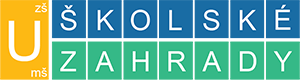 U Školské zahrady 4/1030, 182 00 Praha 8 – KobylisyZÁPISNÍ LÍSTEK DO ŠKOLNÍ DRUŽINYVE ŠKOLNÍM ROCE  2024/2025ŽákJméno žáka: ____________________________        	Příjmení:         ___________________________________________  Třída ve šk.roce 24/25: _______________________Nástup dítěte do ŠD od :_________________ Zákonní zástupciJméno a příjmení matky:___________________________________________________   Telefon: ___________________________Jméno a příjmení otce:_____________________________________________________	Telefon: ___________________________ Kontaktní mailová adresa (na jednoho z rodičů): _________________________________________________________(čitelně)Jméno, příjmení a spojení na další osobu, která má být informována, pokud byste si nemohlivyzvednout včas dítě ze školní družiny:Další osoby, které budou žáka z družiny vyzvedávat:Zdravotní problémy, o kterých máme vědět a další důležité informace: 1(2)Tabulka samostatných pravidelných odchodů žáka ze školní družiny(vyplňujete pouze, když budete chtít, aby dítě odcházelo pravidelně ze ŠD bez doprovodu,během šk.roku můžete čas a den v této tabulce pozměnit)Stvrzuji svým podpisem, že jsem se seznámil(a)) se zněním Vnitřního řádu školní družiny (k dispozici na webu ZŠ) a že všechny zde uvedené údaje jsou pravdivé.Datum: _________________________		Podpis zákonného zástupce: _____________________________________2(2)jménopříjmenívztah k dítětiUkončení docházky do ŠD během šk.roku dnea důvod ukončení docházky:Platnost odpondělíČas odchodupodpisPlatnost odúterýČas odchodupodpisPlatnost odstředaČas odchodupodpisPlatnost odčtvrtekČas odchodupodpisPlatnost odpátekČas odchodupodpis